АКТобщественной проверкина основании плана работы Общественной палаты г.о. Королев, в рамках проведения системного и комплексного общественного контроля, проведен  осмотр аптек  городского округа  Королев по проверке соответствия гипотензивных лекарственных препаратов срокам годности на них.Сроки проведения общественного контроля:  16 декабря 2019 года.Основания для проведения общественного контроля: в соответствии с планом работы Общественной палаты г. о. Королёв.Форма общественного контроля:  общественный мониторинг Место осуществления общественного мониторинга: г.о. Королев: мкр. Юбилейный, ул. Пионерская, д.1/4.Предмет мониторинга:  - соответствие сроков годности на  гипотензивные лекарственные препараты, список которых ежегодно согласовывается Правительством России.Состав группы общественного контроля: члены комиссии «по качеству жизни граждан, социальной политике, трудовым отношениям, экологии, природопользованию и сохранению лесов» Общественной палаты г.о. Королев.Кошкина Любовь Владимировна, зам. председателя комиссии.Сильянова Тамара Александровна, член комиссии.Пустохин Алексей Александрович, консультант-эксперт комиссии. Группа общественного контроля провела мониторинг  аптечного пункта, расположенного по адресу: г. Королев, мкр. Юбилейный, ул. Пионерская, д.1/4.Осмотр показал:  Контроль показал: в проверенном аптечном пункте представлены в достаточном количестве и ассортименте гипотензивные препараты, цены на препараты соответствуют Государственному реестру цен. По результатам проверки составлен Акт.  В ходе общественного контроля проводилась фотосъемка на камеру телефона.Результаты общественного мониторинга в виде Акта будут направлены в Администрацию г.о. Королев.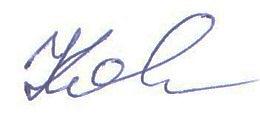 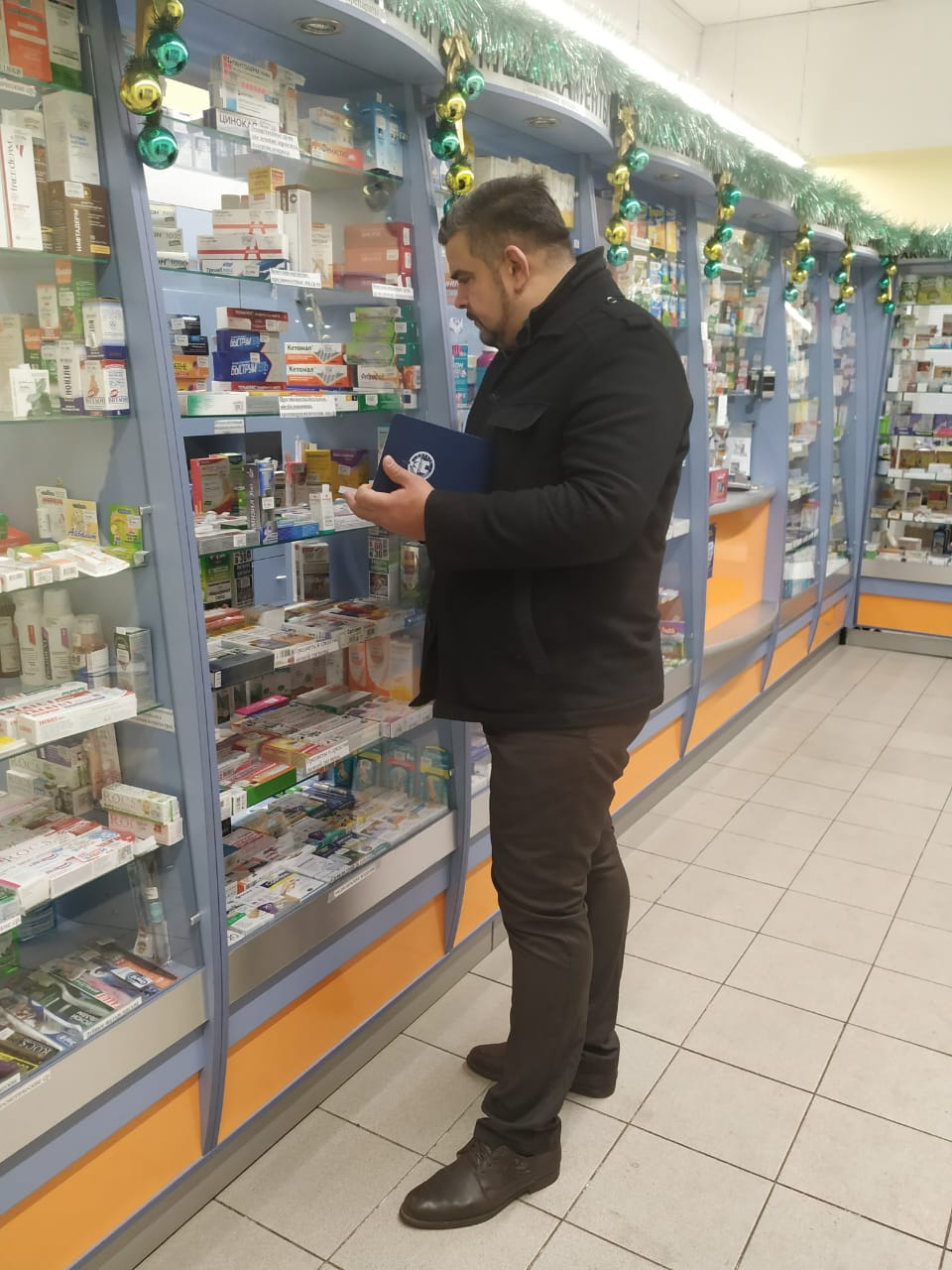 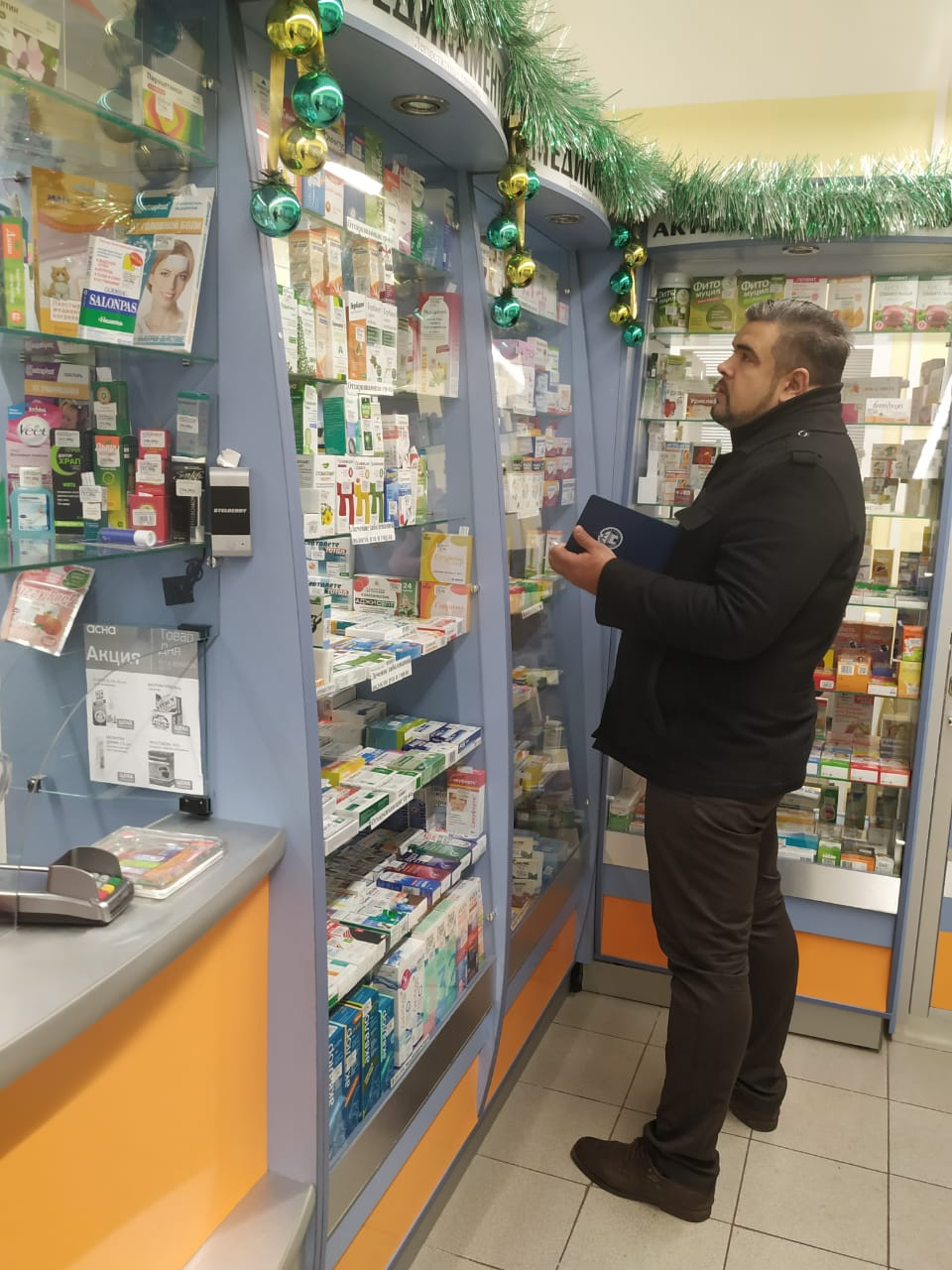 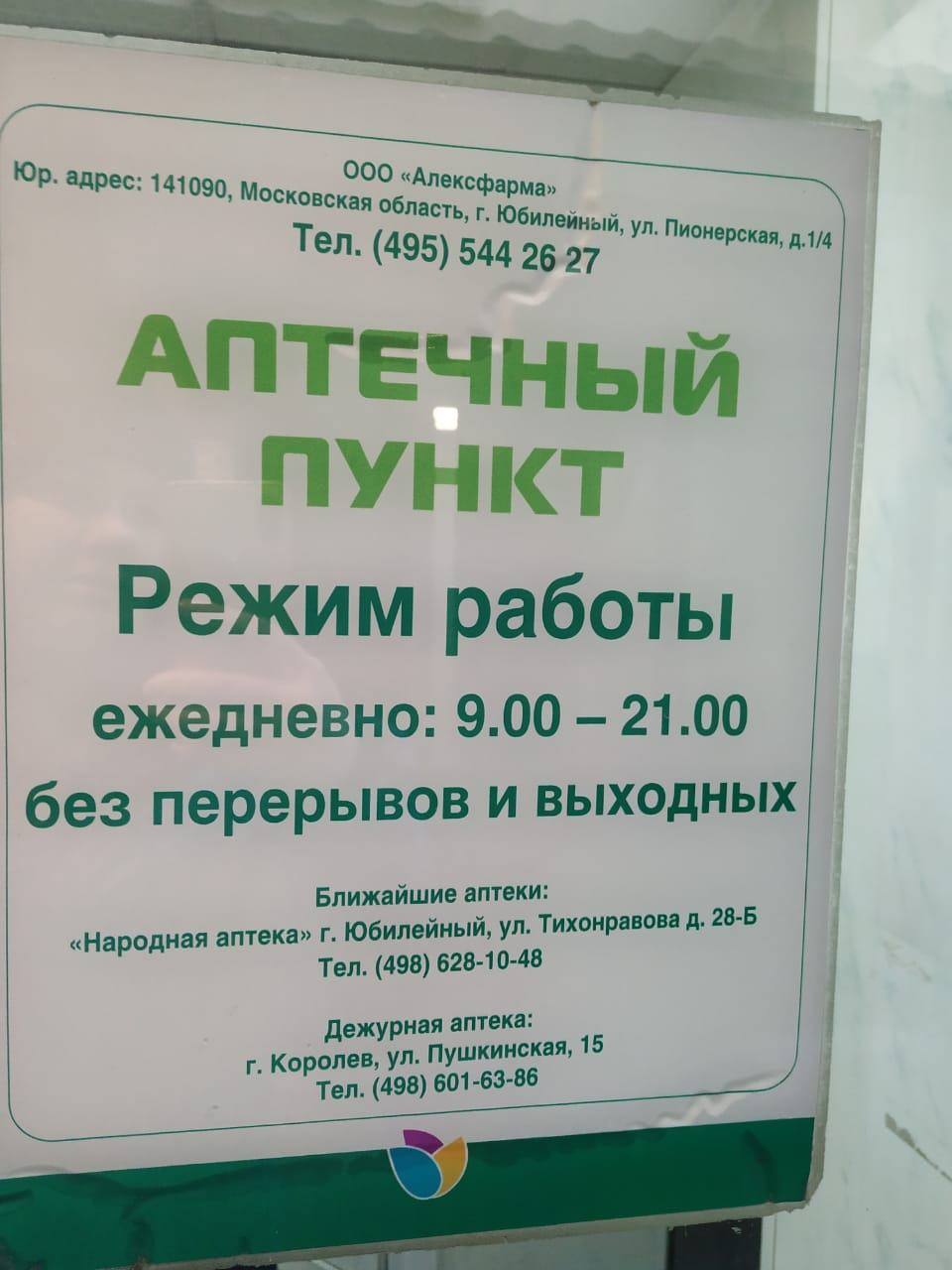 «УТВЕРЖДЕНО»Решением Совета Общественной палаты г.о. Королев Московской областиот 19.12.2019г. протокол №25 Председатель комиссии «по качеству жизни населения, социальной политике,…» Общественной палаты г.о. КоролевЛ.В. Кошкина